Министерство образования и науки Российской ФедерацииФЕДЕРАЛЬНОЕ ГОСУДАРСТВЕННОЕ БЮДЖЕТНОЕ ОБРАЗОВАТЕЛЬНОЕ УЧРЕЖДЕНИЕ ВЫСШЕГО ПРОФЕССИОНАЛЬНОГО ОБРАЗОВАНИЯ“ОРЕНБУРГСКИЙ ГОСУДАРСТВЕННЫЙ УНИВЕРСИТЕТ”Геолого-географический факультетКафедра геологииОТЧЕТпо расчетно-графической работе № 1по курсу “Основы геодезии и топографии”Теодолитная и тахеометрическая съемкиОренбург 2019Пояснительная запискаВведение...............................................................................................3Расчет ведомости координат..............................................................4 Построение теодолитного хода..........................................................8Обработка тахеометрического хода..................................................8Составление топографического плана............................................10ПриложенияI. Ведомость вычисления координат вершин полигона.....................11II. Журнал тахеометрической съемки..................................................12III. Абрис по линии V-I..........................................................................13IV. Кроки на станции.............................................................................14ЧертежиПлан 1:1000Список литературы................................................................................15ВведениеЦелью расчетно-графической работы является:1) научиться выполнять обработку результатов измерений при построении теодолитного хода и рассчитывать координаты точек съемочного обоснования;2) выполнять построение координатной сетки масштаба 1: 1000 и нанести на нее съемочные точки по координатам;3) с абриса перенести ситуацию на план.При выполнении задания выполняются следующие виды работ:1) расчет ведомости вычисления координат вершин теодолитного хода;2) построение плана теодолитного хода;3) обработка тахеометрического журнала;4) построение топографического плана масштаба 1:1000 с высотой сечения рельефа 2 м.Работы выполнились по 9 варианту исходных данных представленных в методических указаниях.Расчет ведомости координатВ ведомость вычисления координат вершин теодолитного хода выписываем измеренные углы и длины сторон. Конечной целью камеральной обработки теодолитного хода является получение уравненных значений координат точек. Она включает следующие процессы:Увязку углов:Вычисляем угловую невязку fβ по формуле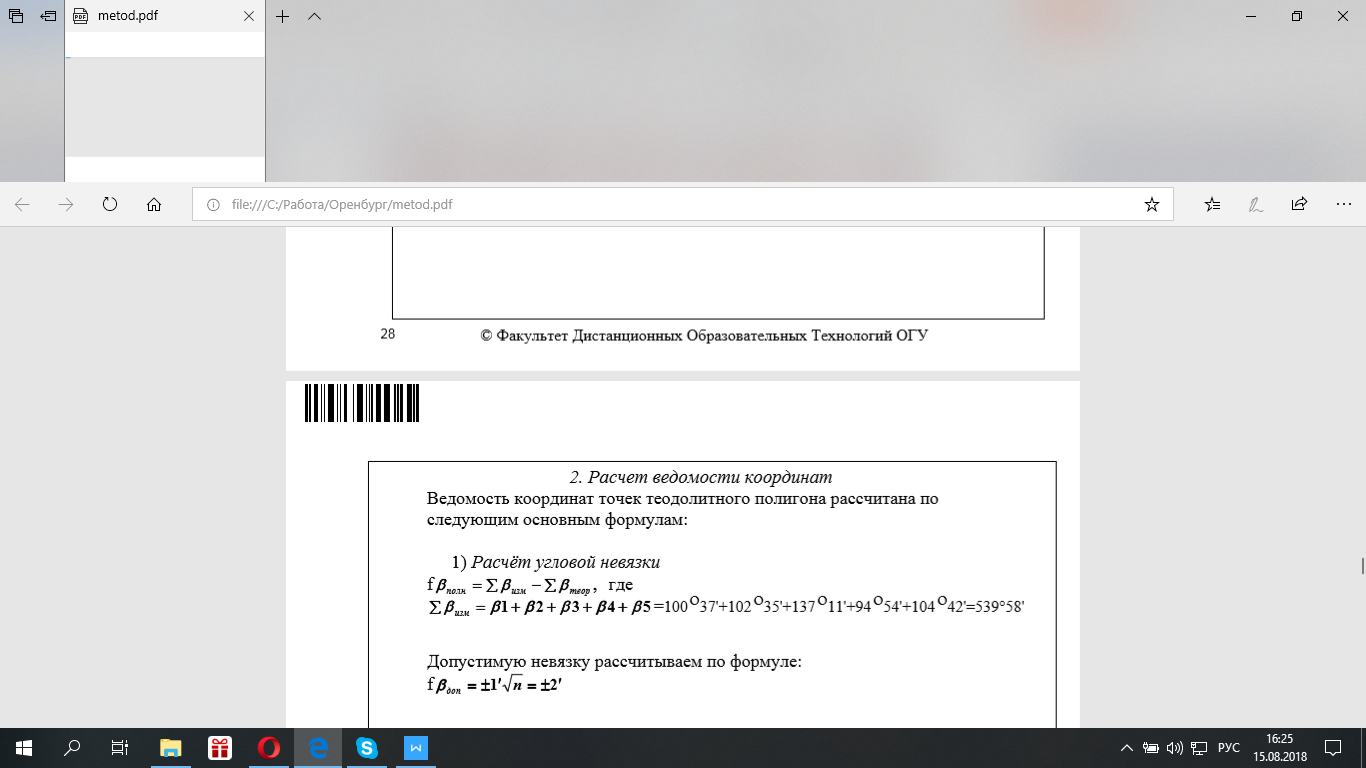 Сравниваем ее с допустимой невязкойf β доп = ± 1'  =0 02,2'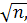 Так как fß< fß доп, то эту невязку необходимо распределить с обратным знаком поровну на все углы хода. Однако в учебных целях, чтобы производить вычисления с округлением минуты, поправки внесем только в два из углов по νβ=+1'.Контролируем правильность вычисления поправок νβ по формуле:.Вычисление дирекционных углов и румбов сторон хода. По исходному дирекционному углу и  исправленным значениям углов β хода дирекционные углы всех остальных сторон вычисляют по правилу:Дирекционный угол последующей стороны равен дирекционному углу предыдущей стороны плюс 180°, минус горизонтальный угол справа по ходу лежащий. α2-3 = α1-2 + 180° - β2 и т.д.То есть при α1-2 =1500'α2-3 =1500'+ 180° − 10235'= 22725'α3-4 =22725'+ 180° − 13711'= 27014'α4-5 =27014'+ 180° − 9454'= 35520'α5-1 =35520'+ 180° − 10442'= 7038'Контролируем правильность вычисления дирекционных углов для замкнутого хода по получению в конце расчетов исходного дирекционного угла.α1-2=7038'+ 180° − 10038'=1500'Зависимость румбов от дирекционных углов и соответствующие им знаки приращений координат видны из рисунка 1.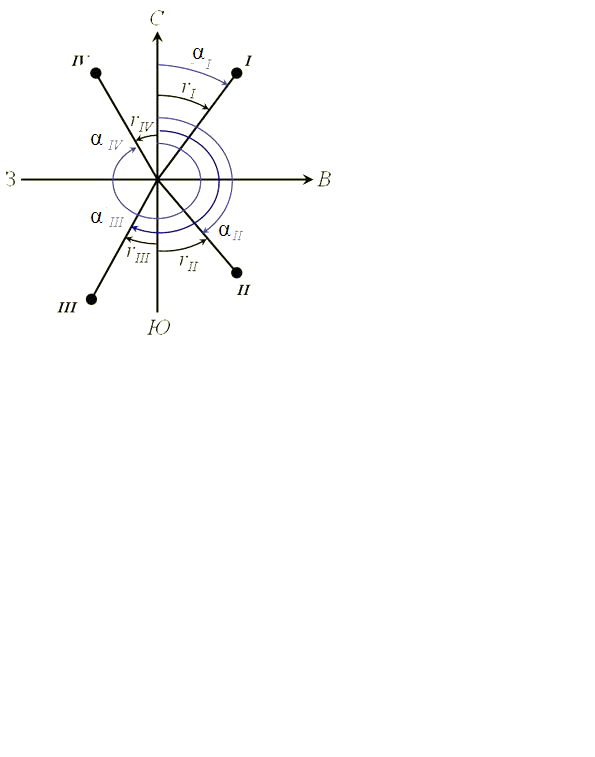 Рисунок 1. Схема к определению румбов1-я четверть СВ                    r = α2-я четверть ЮВ                   r =180-α3-я четверть ЮЗ                    r = α – 1804-я четверть СЗ                     r = 360 -αПереведем полученные дирекционные углы пользуясь этими формулами в румбы:α1-2=1500'; 2-я четверть ЮВ; r =180-α; r1-2=300';α2-3 =22725'; 3-я четверть ЮЗ; r = α – 180; r2-3 =22725'-1800'=4725'α3-4 = 27014'; 4-я четверть СЗ; r = 360 -α; α3-4 =8946'α4-5 =35520'; 4-я четверть СЗ; r = 360 -α; α3-4 =440'α5-1 = 7038' 1-я четверть СВ; r = α; r5-1= 7038'.3. Вычисляем приращения координат между пунктами хода по формулам:Δx = S cos α=±S cos r;Δy = S sin α==±S sin r.Например, для линии 1-2Δx =123,20*cos 1500'=-106,69 м;Δy = 123,20*sin 1500''=61,60 м. и т.д.4. Вычисление абсолютной и относительной линейных невязок хода. Вычисляем  невязки ƒx и ƒy в приращениях координат по осям х и у по формулам:ƒx = ΣΔxвыч − ΣΔxт;ƒу = ΣΔувыч − ΣΔутгде ΣΔxт = 0; ΣΔут = 0.ΣΔxвыч=0,08 м. ΣΔувыч=-0,01 мВычисляем абсолютную линейную невязку ƒАБС хода по формуле:.=0,08 МВычисляем относительную линейную невязку хода по формуле:где Р =591,25- сумма длин сторон хода. Поскольку , то распределим невязки ƒх и ƒу, вводя поправки νx и νy в вычисленные значения приращений координат пропорционально длинам сторон в соответствии с формулами:;      ,где Si – длина стороны хода, для которой вычисляется поправка в приращения Δxi Δyi.Например, Δx1-2= -(0,08/591,25)*123,20=-0,02Δу1-2= -(-0,01/591,25)*123,20=0,00 и т.д.Результаты записываем в ведомости расчета координат над вычисленными приращениями координат.Производим  контроль: суммы исправленных приращений координат равняется сумме теоретических приращений координат.5. Уравнение приращений координат. Вычисляем уравненные значения Δxур и Δуур по формулам:Δxур = Δxвыч + νх;Например,         Δx1-2ур=-106,69-0,02=-106,71 мΔу1-2ур=61,60-0=61,60 м и т.д.6. Вычисление координат точек теодолитного ходаКоординаты точек теодолитного хода вычисляем последовательно от начальной до конечной исходных точек по исправленным приращениям:; 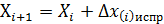 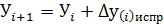 Так координаты пункта 2 равны;Х2=350-106,71=243,29 м; Y2=300+61,60=361,60 м.Контролем вычислений является получение координат начальной точки 1.Результаты вычислений координат записаны в последних столбцах ведомости координат (приложение 1).Построение теодолитного ходаНа листе формата А2 строим сеть квадратов со сторонами 10х10 см и подписываем координатные линии согласно вычисленным координатам: по осям Х и У от 200 м до 500 м.Наносим точки по вычисленным координатам, контролируя их положение проверкой длин сторон теодолитного хода.После нанесения точек теодолитного хода переходим к нанесению ситуации на план масштаба 1:1000, пользуясь абрисом по линии V-I.Обработка тахеометрического журналаОбработка результатов измерений тахеометрической съемки производится в следующем порядке:Рассчитываем углы наклона, пользуясь формулой:v= КЛ-М0,где МО - место нуля вертикального круга, КЛ - отсчета по вертикальному кругу на точку при положении вертикального круга теодолита слева.Например на станции I,v1= -023'- (-001')=-022';v2= -049'- (-001')=-048';v3= -121'- (-001')=-120'; и т.д.2) Рассчитываем горизонтальное проложение по формуле:S=D cos ν,где D – отсчет по дальномеру, ν – вертикальный угол. При небольших значениях вертикального угла (близких к нулю), так как косинус стремится к 1, значения горизонтальных проложений можно не рассчитывать - они совпадают со значениями отсчетов по дальномеру.Пример расчета горизонтального проложения от станции II до реечной точки 6:S=48*cos (-3°26')=47,9Аналогично рассчитываем горизонтальные проложения до других реечных точек.3) Пользуясь тахеометрическими таблицами или формулой: h=Stgv определяем превышения точек относительно станции; за окончательный результат принимаем значения рассчитанные по формуле:h= h' +i-lгде i - высота инструмента на данной станции; l- высота наводки.Например, для точки 1 - табличное превышение составляет -0,66, высота наводки и высота инструмента совпадают, поэтому оставляем превышение без изменений.Вычисляем отметки всех измеренных точек по формуле: Hi=Hст+hiгде Hст  - отметка станции, которая берется из ведомости вычисления отметок точек теодолитно-высотного хода.Отметки станций равны:Н1=154 м; Н2=154+8,5=162,5 м;Н3=162,5-4,5=158 м;Н4=158-5,5=152,5 м;Н5=152,5+0,5=153 м.Например, отметка точки 1 H1=HI+h1=154,0-0,66=153,34 мРезультаты обработки журнала тахеометрической съемки представлены в приложении 2.Составление топографического планаНа топографическом плане относительно точек теодолитного хода наносим все реечные и ситуационные точки в масштабе 1:1000. Соединяем ситуацию согласно зарисованным крокам. Проводим горизонтали с высотой сечения рельефа 2 м. Каждую кратную 10 м горизонталь изображаем утолщенной. Положение горизонталей между точками находим  способом графического интерполирования.Оформляем топографический план в соответствии с “Условными знаками для топографических планов”.ВЕДОМОСТЬ ВЫЧИСЛЕНИЯ КООРДИНАТ ВЕРШИН ПОЛИГОНА            ПРИЛОЖЕНИЕ 1ТАХЕОМЕТРИЧЕСКИЙ ЖУРНАЛ          ПРИЛОЖЕНИЕ 2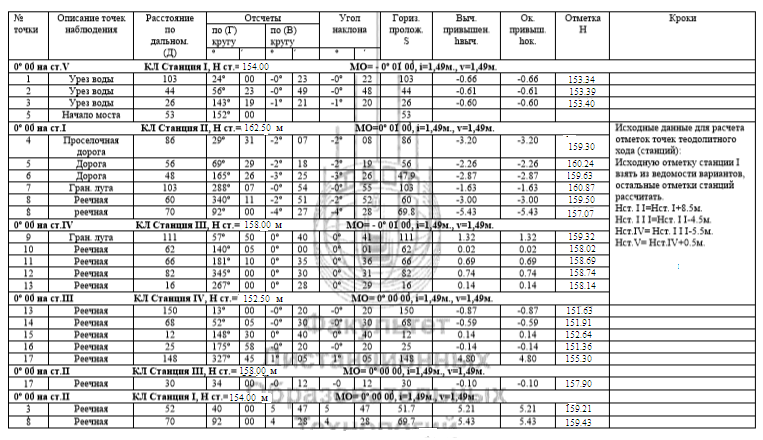 АБРИС ПО ЛИНИИ V - I          ПРИЛОЖЕНИЕ 3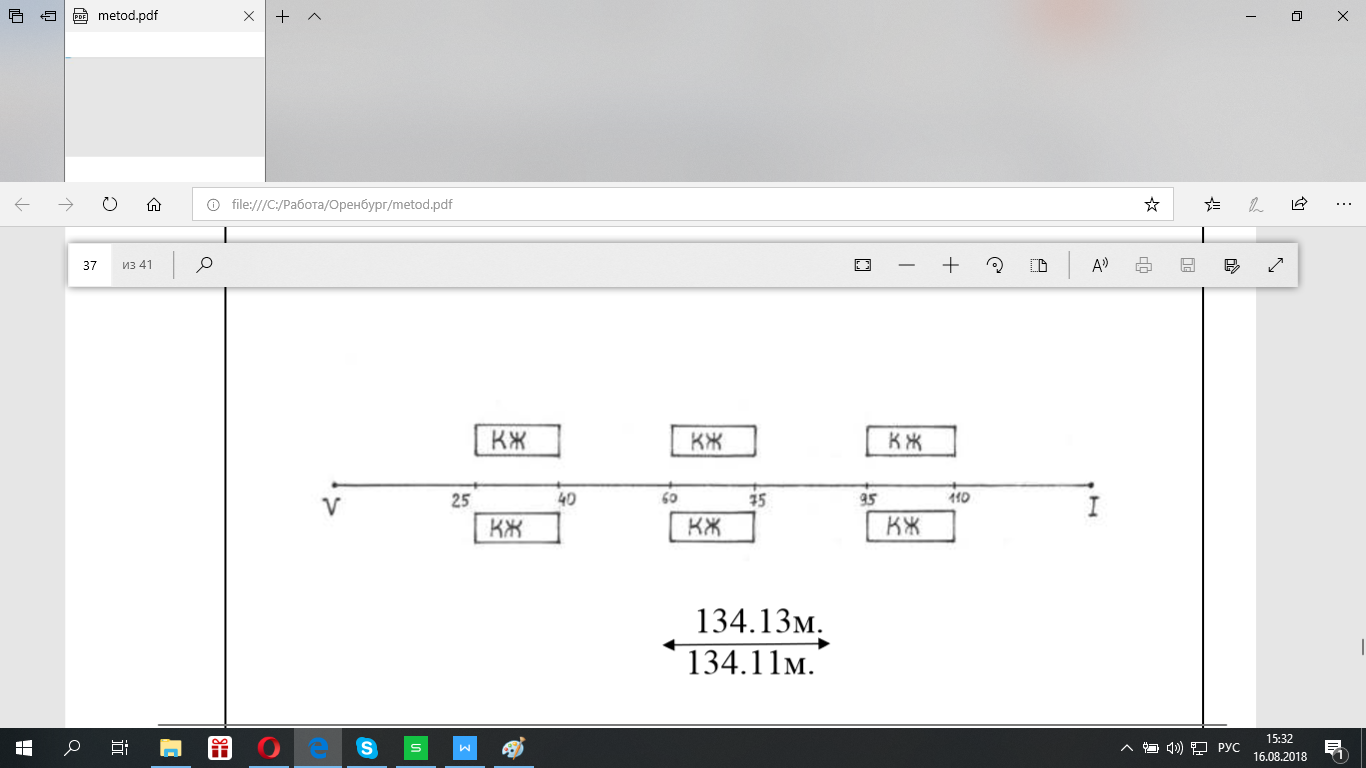 КРОКИ НА СТАНЦИИ I               ПРИЛОЖЕНИЕ 4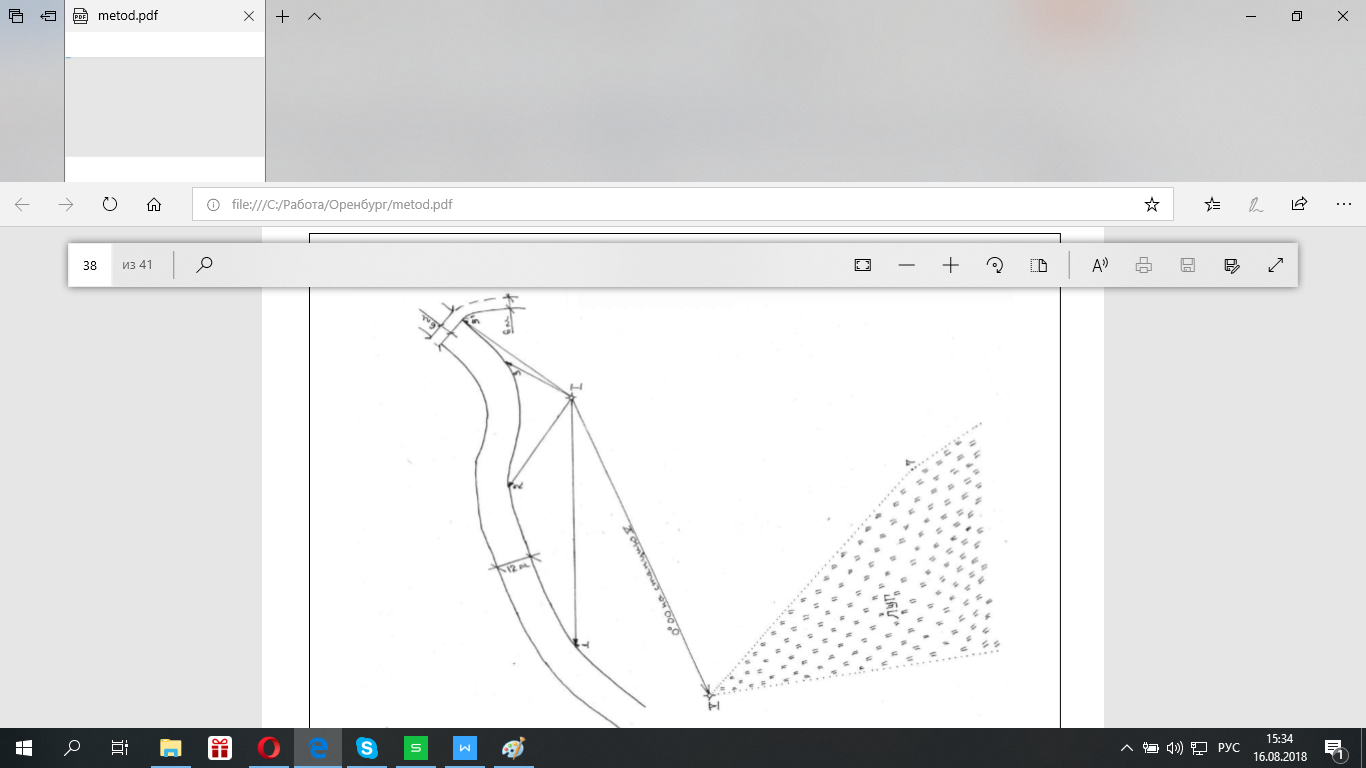 Список литературыБагратуни Г.В., Ганьшин В.И., Данилевич Б.Б. и др. Инженерная геодезия: Учебник для вузов / 3-е изд., перераб. и доп. — М., 1984. - 237 с.Инженерная геодезия: Учебник для вузов / Е. Б. Клюшин, М.И. Киселев, Д.Ш. Михелев, В.Д. Фельдман; Под ред. Д. Ш. Михелева. —4-еизд., испр. — М.: Издательский центр «Академия», 2004. — 480 с.Курс по инженерной геодезии / Под ред. В.Е. Новака. — М.:  «Недра», 1989. — 430 с.№ вариантаДирекционный угол исходного направления 1 - 2Координаты исходной точки 1Координаты исходной точки 1№ вариантаДирекционный угол исходного направления 1 - 2XY9150°00’350.00300.002-3:100,00*cos 22725'=-67,67;100,00*sin22725'=-73,633-4:103,93*cos 27014''=0,42;103,93*sin27014''=103,934-5:130,0*cos 35520'=129,57;130,0*sin35520'=-10,585-1:134,12*cos 7038'=44,45;134,12*sin7038'=126,53№ вершин ходаИзмеренные углыИсправлен-ные углыДирекционные углыРумбы rРумбы rДлины линий  dПриращение координат, мПриращение координат, мПриращение координат, мПриращение координат, мПриращение координат, мПриращение координат, мПриращение координат, мПриращение координат, мКоординатыКоординатыКоординатыКоординаты№ вершин хода№ вершин ходаИзмеренные углыИсправлен-ные углыДирекционные углыРумбы rРумбы rДлины линий  dВычисленныеВычисленныеВычисленныеВычисленныеисправленныеисправленныеисправленныеисправленныеКоординатыКоординатыКоординатыКоординаты№ вершин хода№ вершин ходаИзмеренные углыИсправлен-ные углыДирекционные углыДлины линий  dXYXYХУ№ вершин хода11500'ЮВ200'123,20-     -2106,69+61,60-106,71+61,60350,00300,001210235'10235'1500'ЮВ200'123,20-     -2106,69+61,60-106,71+61,60+243,29+361,602210235'10235'22725'ЮЗ5725''100,00-     -167,67-73,63-67,68-73,63+243,29+361,602313711'13711'22725'ЮЗ5725''100,00-     -167,67-73,63-67,68-73,63+175,61+287,973313711'13711'27014''СЗ7946'103,93+     -10,42-103,93+0,41-103,93+175,61+287,973419453'9454'27014''СЗ7946'103,93+     -10,42-103,93+0,41-103,93+176,02+184,044419453'9454'35520'СВ520'130,0+-2129,57-10,58+129,55-10,58+176,02+184,044510442'10442'35520'СВ520'130,0+-2129,57-10,58+129,55-10,58+305,57+173,465510442'10442'7038'СВ8038'134,12+     -244,45++ 1126,53+44,43+126,54+305,57+173,4651110037'10038'7038'СВ8038'134,12+     -244,45++ 1126,53+44,43+126,54+350,00+300,0011110037'10038'1500'ЮВ200'+350,00+300,0011500'ЮВ200'Р=591,25Р=591,25+174,44+188,13+174,39+188,14βизм53958'54000'Р=591,25Р=591,25+174,44+188,13+174,39+188,140,081/7390<1/20000,081/7390<1/20000,081/7390<1/20000,081/7390<1/20000,081/7390<1/2000βт54000'–174,36–188,14–174,39–188,140,081/7390<1/20000,081/7390<1/20000,081/7390<1/20000,081/7390<1/20000,081/7390<1/2000fβ-0 02'–174,36–188,14–174,39–188,140,081/7390<1/20000,081/7390<1/20000,081/7390<1/20000,081/7390<1/20000,081/7390<1/2000fβдоп0 02,2'f+0,08-0,01+0.00-0,000,081/7390<1/20000,081/7390<1/20000,081/7390<1/20000,081/7390<1/20000,081/7390<1/2000βт = 180(n -2)=54000,0'βт = 180(n -2)=54000,0'βт = 180(n -2)=54000,0'βт = 180(n -2)=54000,0'βт = 180(n -2)=54000,0'βт = 180(n -2)=54000,0'т000,081/7390<1/20000,081/7390<1/20000,081/7390<1/20000,081/7390<1/20000,081/7390<1/2000βт = 180(n -2)=54000,0'βт = 180(n -2)=54000,0'βт = 180(n -2)=54000,0'βт = 180(n -2)=54000,0'βт = 180(n -2)=54000,0'βт = 180(n -2)=54000,0'т000,081/7390<1/20000,081/7390<1/20000,081/7390<1/20000,081/7390<1/20000,081/7390<1/2000βт = 180(n -2)=54000,0'βт = 180(n -2)=54000,0'βт = 180(n -2)=54000,0'βт = 180(n -2)=54000,0'βт = 180(n -2)=54000,0'βт = 180(n -2)=54000,0'т000,081/7390<1/20000,081/7390<1/20000,081/7390<1/20000,081/7390<1/20000,081/7390<1/2000